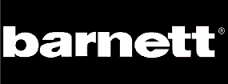 BATTE BASEBALL									T-Ball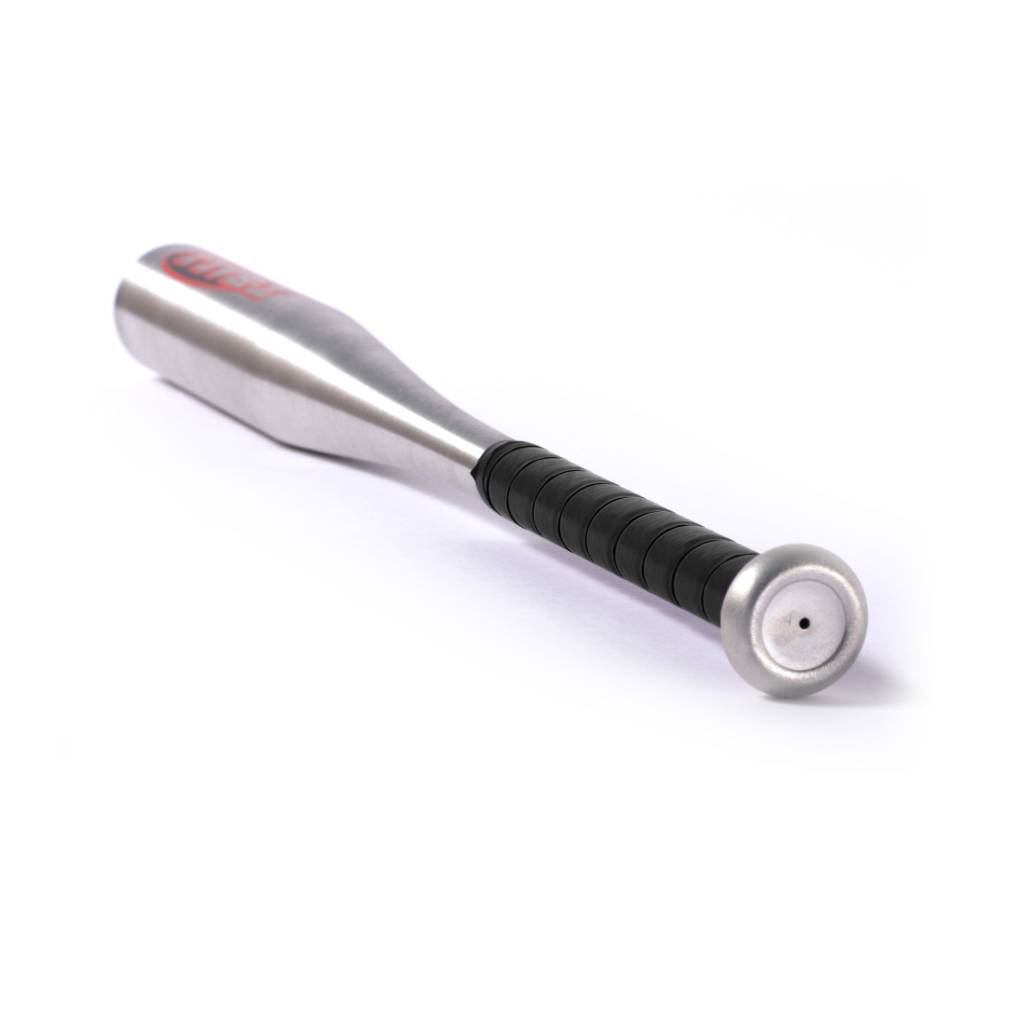 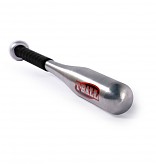 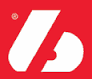 